       School Uniform Assistance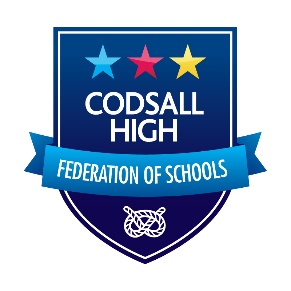 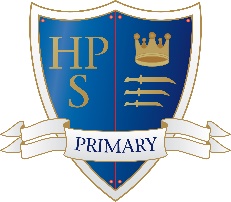 Application FormStudent(s) DetailsPlease attach the original or copy of the receipt(s) for the school uniform purchased and email or post your application and receipts to the school office of your child’s school.Bilbrook CE Middle SchoolBilbrook RoadBilbrookStaffordshire WV8 1EUEmail office@bilbrookmiddle.comPerton Middle SchoolGainsborough DrivePertonStaffordshire WV6 7NREmail office@perton-middle.staffs.sch.ukCodsall Community High School Elliotts Lane
Codsall
Staffordshire WV8 1PQEmail office@cc-hs.comCodsall High Federation of SchoolsPlease tick box of school you wish to apply to for uniform assistance: Bilbrook CE Middle School  Perton Middle School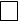   Codsall Community High SchoolParent/Carer Name(Mr/Mrs/Miss/Ms/Dr/Other)Relationship to Child(ren)Home Address & PostcodeContact Telephone NumberEmail AddressStudent Name(s)Student(s) DOBStudent’s Tutor Group(s)Additional Information to assist your applicationSignedDatePrint Name: